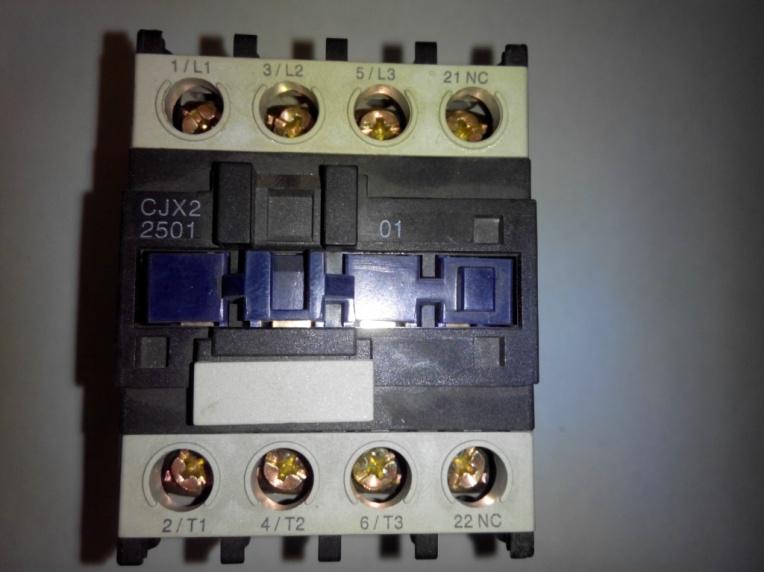 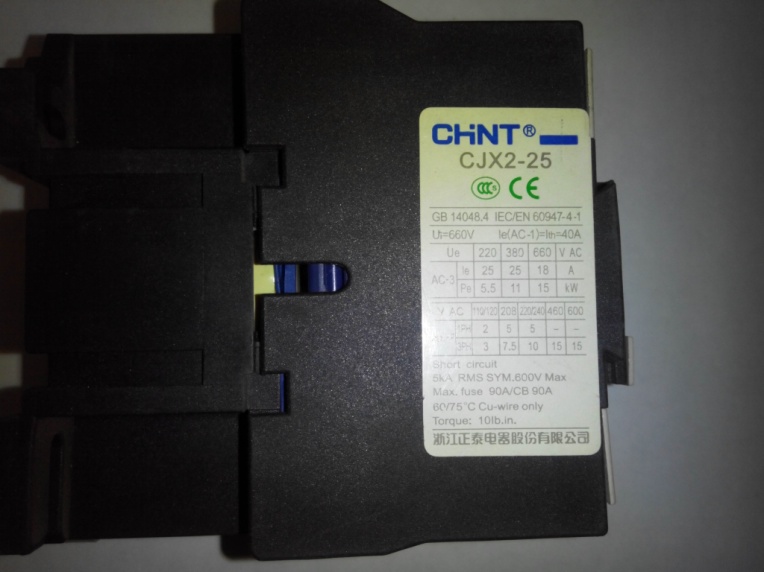 Код из 1САртикулНаименование БрендПоставщикТехнические характеристикиГабаритыД*Ш*В,ммМассагрМатериалМесто установкиНазначениеF0003046Контактор CJX2-2501 AC110VAC 110V  50 HzL= 80 ммH= 55 ммW= 85 мм100ПластикF0003046AC 110V  50 HzL= 80 ммH= 55 ммW= 85 мм100ПластикF0003046New MotivityAC 110V  50 HzL= 80 ммH= 55 ммW= 85 мм100Пластик